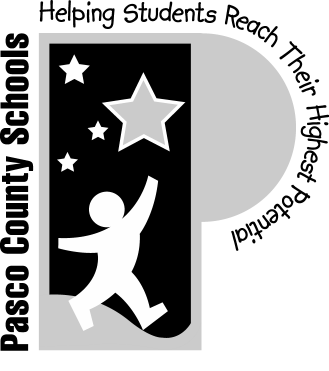 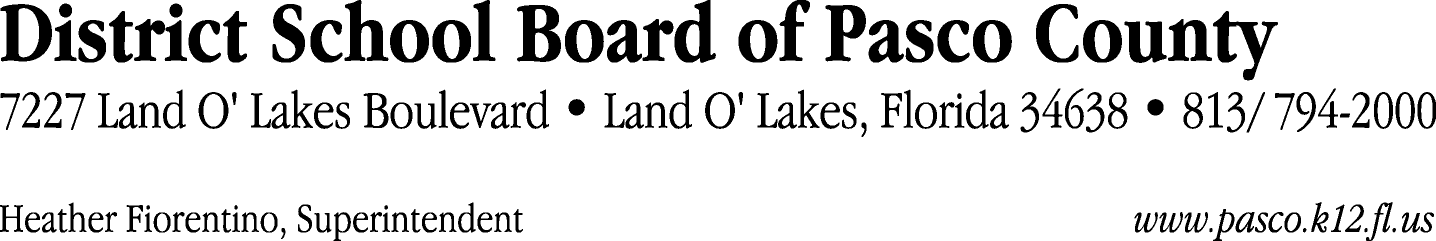 Finance Services Department813/ 794-2294	Fax:  813/ 794-2266727/ 774-2294	TDD:  813/ 794-2484352/ 524-2294						MEMORANDUMDate:	August 19, 2011To:	School Board Members	From:	Judith Zollo, Acting Director of Finance ServicesRe:	Attached Warrant List for August 23, 2011Please review the current computerized list. These totals include computer generated, handwritten and cancelled checks.Warrant numbers 828630 through 828669	173,317.41Amounts disbursed in Fund 110	148,774.42Amounts disbursed in Fund 421	7,288.05Amounts disbursed in Fund 714	256.62Amounts disbursed in Fund 130	1,201.28Amounts disbursed in Fund 410	2,806.35Amounts disbursed in Fund 921	9,077.15Amounts disbursed in Fund 422	1,308.04Amounts disbursed in Fund 711	1,369.54Amounts disbursed in Fund 792	289.37Amounts disbursed in Fund 140	277.32Amounts disbursed in Fund 425	99.17Amounts disbursed in Fund 433	111.85Amounts disbursed in Fund 713	587.52Amounts disbursed in Fund 791	7.89Amounts disbursed in Fund 424	-141.52Amounts disbursed in Fund 795	4.36Confirmation of the approval of the August 23, 2011 warrants will be requested at the September 13, 2011 School Board meeting.